Mrs. Clapsadle’s NewsletterOctober 7th-10th, 2019Reading/LanguageSelection:  The Ugly VegetablesSkills:Drawing conclusionsDouble consonants and ckDouble consonants and cvcHomophonesProper nounThe students will………………Demonstrate grammar usageDemonstrate capitalization, punctuation, and spellingRead with fluency and accuracyApply phonics and word analysis skillsDemonstrate understanding of characters, setting, and plot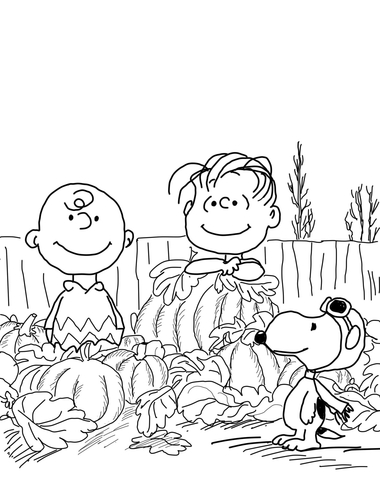 MathPlace value testMeasurementThe student will………….Measure the length of an object.Be able to determine the appropriate tool for measuring different objects.Estimate lengths using different units of measure.Science/Social StudiesWe will be working on fire safety activities this weekFire safety program rescheduled for Tuesday the 8th. Please dress appropriately!Important events and dates this week!October 7-10 Book FairOctober 7- PTO Breakfast with a Loved One PreK-2 grade students 9:30-10:30October 8- PTO Breakfast with a Loved One 3 rd -6 th grade students 9:30-10:30Fire prev. programOctober 10-Parent Teacher ConferencesOctober 11- No SchoolOctober 14- No SchoolOctober 15- Staff PD/No school for studentsLesson 7 word lists/The Ugly VegetablesSpelling Words/lesson 7/double consonants and ckdress					9.  rockspell					10.  blackclass					11.  trickfull					12.  dolladd					13.  willneck					14.offstuck					15.  acrosskick					16.  pocketVocabulary shovels-garden tool used for lifting, digging, and moving soilblooming- having flowersscent-a smellnodded-moving the head up and downwrinkled-  folded up in a messy wayplain-  simple, not fancymuscles-  parts of the body used to help you move and do thingstough-  hard, thick on the outsideHigh Frequency Wordsair			car			cried			funny			hepictures		pretty			told			try		window